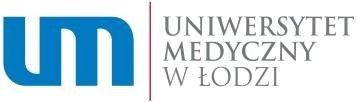  Łódź, dnia ...................................  ………………………………………  (imię i nazwisko studenta)  ………………………………………  (adres do korespondencji)  ………………………………………  (nr albumu)  ………………………………………  (kierunek studiów)  ………………………………………  (poziom kształcenia)  ………………………………………  (forma studiów)  WNIOSEK  o dopuszczenie do egzaminu dyplomowego PRODZIEKAN Wydziału Farmaceutycznego                                                                          ds. Oddziału Medycyny Laboratoryjnej UM w Łodzi dr hab. n. med. Joanna Sikora, prof. UMZwracam się z uprzejmą prośbą o wyrażenie zgody na dopuszczenie mnie do egzaminu dyplomowego (licencjackiego/magisterskiego).  Oświadczam, że spełniam warunki przystąpienia do egzaminu dyplomowego, określone w § 39  ust. 1 Regulaminu studiów w Uniwersytecie Medycznym w Łodzi (uchwała Senatu Uniwersytetu Medycznego w Łodzi nr 19/2023 z dnia 27 kwietnia 2023 r.) .........................................  (podpis studenta)  Prośbę o przystąpienie do egzaminu popieram.  Praca dyplomowa została poddana kontroli antyplagiatowej w dniu: .....................................................  Praca dyplomowa (licencjacka/magisterska) zaakceptowana w dniu: .........................................................  ......................................................................  (data, pieczęć imienna i podpis promotora)  